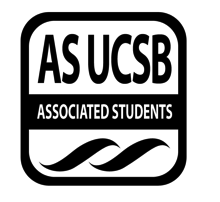  Coastal Fund MinutesAssociated Students Tuesday, 11/23/2021, CALL TO ORDER:  6:03PM, minutes recorded by Carissa ATTENDANCECOMMITTEE BUSINESSApproval of Attendance and ProxiesMOTION/SECOND: Mykala/AustenMotion language: Motion to approve attendance and proxies. ACTION: ConsentAdditional approval required: YES (Senate)  Approval of MinutesMOTION/SECOND: Mykala/AustenMotion language: Motion to approve minutes ACTION: ConsentAdditional approval required: YES (Senate)PUBLIC FORUM (Announcements, appreciations, concerns, requests to have items added to agenda)Do you like Pop-Tarts? If not, what is your go to, quick breakfast pastry? If you do, toasted or not toasted?REPORTSAdvisor Report: Siedschlagno reportChair Report: EstradaThanks and whatnotVice Chair Report: Listortithanks Senate Report: Eamonethan did goodAdministrative Report: Stewartno reportCoastal Service Program Report:  Stewartno reportOutreach and Education Report: CantoAdams and Tallavarjulano reportSub-Committee ReportsLong-Term Fundingno reportExternal Communicationsno reportEquitable Compensationwork on application questionswork on final draft of proposalwill propose in first meeting in week 2AGENDAApproval of Agenda/Additions to Agenda MOTION/SECOND: Mykala/AustenMotion language: motion to approve agenda and additions to agendaACTION: ConsentAdditional approval required: YES (Senate)E. NEW BUSINESS Extension request for FALL 20-13MOTION/SECOND: Ethan/ KaleyMotion language: Motion to approve extension request for Fall 20-13ACTION: ConsentAdditional approval required: YES (Senate)OLD BUSINESSCF-202109-00312:Kids in Nature Peer-Peer Environmental Education Program InternshipsSponsoring Organization: Cheadle Center for Biodiversity and Ecological RestorationPrimary Contact: Andy LanesRequested End Date: 2022-03-31ethan is recusedRequested funding: UCSB undergraduate student internships: $2,500Partial salary for Andy Lanes (ca. 30% salary and benefits):$7,500Total: $10,000.00Approved Funding:Wages/stipends for UCSB students: $1,500.00general project expenses: $7,500.00total $9,000.00Feedback: Not enough moneyMOTION/SECOND: Motion language: Motion to partially fund 00312:Kids in Nature Peer-Peer Environmental Education Program Internships for $1,500 for student wages/stipends and $7,500 for general project expensesACTION: ConsentAdditional approval required: YES (Senate)CF-202109-00178: Environmentally Responsible Oil Platform DecommissioningSponsoring Organization: Environmental Defense CenterPrimary Contact: Linda KropRequested End Date: 2022-09-30Requested Funding:EDC staff time for Coastal Fund grant period: $9,600.00Communication and outreach materials: $400.00Total $10,000.00Approved Funding:general project expenses:$8,000total $8,000Feedback: MOTION/SECOND: Ethan/ AustenMotion language: Motion to partially fund 00178 Environmentally Responsible Oil Platform Decommissioning for $8,000 for general project expensesACTION: ConsentAdditional approval required: YES (Senate)CF-202110-00379: Practice makes perfect? An investigation into the role of drought conditioning on outplant survivorship for restoring native California forestsSponsoring Organization: Department of Ecology, Evolution & Marine BiologyPrimary Contact: Bailey McKernanRequested End Date: 2022-12-10Erika and Anannya are recusedRequested Funding: Student intern salary 3 quarters - $16/hr x 10hrs/wk x 10 wks: $4,800.00Field costs (food, gear, etc.): $500.00Transportation (rental car + gas): $790.001 undergraduate field tech $50/day @ 9 days:$450.00Presentation costs (conference and printing): $350.00GPS for logging and returning to seedlings: $350.00Delta C13 processing lab costs for spring and fall data $15/sample x 40 samples per time point: $1,200.00Total $8,440.00Approved Funding:Wages/stipends for UCSB students: $4,800.00general project expenses: $2,500total $7,300.00Feedback:MOTION/SECOND: Ethan/MykalaMotion language: Motion to partially fund 00379  Practice makes perfect? An investigation into the role of drought conditioning on outplant survivorship for restoring native California forests for $4,800 for ucsb student wages/stipends and $2,500.00 for general project expenses to a total of $7,300.00ACTION: ConsentAdditional approval required: YES (Senate)CF-202110-00337: ‌Swim Lesson Scholarships ‌Sponsoring Organization: Department of RecreationPrimary Contact: Cathy CzulegerRequested End Date: 2022-11-30Requested Funding: Lesson Scholarships: $7,000.00Total $7,000.00Approved funding:general project expenses: $3,500.00total $3,500.00Feedback: We have a lot of requests for funding. Would prefer the scholarship be for fewer people with an application rather than fund more people for a higher priceMOTION/SECOND: Ethan/MykalaMotion language: Motion to partially fund 00337 for $3500.00 for general project expenses with the stipulation that a general application process is used to support lessons at a $10 costACTION: ConsentAdditional approval required: YES (Senate)CF-202110-00420: ReGenerative Isla VistaSponsoring Organization: ReGenerative Isla VistaPrimary Contact: Elvia Cruz-GarciaRequested End Date: 2022-07-15Requested Funding:4 Undergraduate students $15/hr for 10hr/wk for 30 weeks, 50% request: $9,000.003 Organizers $25/hr for 10hr/wk for 30 weeks, 50% request: $11,250.00Total $20,250.00Approved funding:-Wages/stipends for UCSB students: $0.00- general project expenses: $0.00- total $0.00Feedback: Not within our mission statement-majority of funding would be given to the organization to seek out more funding. The potential projects that the fellowships might work on isn’t guaranteed to fall within our mission statement. The food forest does not directly relate to our mission statement which has to do with the coast. The project coming out of this is not within our mission, if we do fund it we would be exerting sway on their project.MOTION/SECOND:Ethan/AustenMotion language: Motion to deny funding for CF-00420 Regenerative Isla VIsta GrantACTION: ConsentAdditional approval required: YES (Senate)CF-202110-00418: Kuya'mu Park Legal RepresentationSponsoring Organization: Kuya'mu Park AssociationPrimary Contact: Bob KeatsRequested End Date: 2022-12-31Requested Funding:15 hours of legal representation: $4,875.00Total $4,875.00Approved Funding: Wages/stipends for UCSB students: $0general project expenses:$0total $0Feedback: Nice project, but do not know the outcomes. Was not clear what the 15 hours of legal representation was going to and if it was going to result in anything. There is no path forward. Challenging to say exactly what these legal fees are going to be used for.MOTION/SECOND:Ethan/AustenMotion language: Motion to deny funding for CF-202110-00418: Kuya'mu Park Legal RepresentationACTION: ConsentAdditional approval required: YES (Senate)CF-202110-00392: Restoring California’s Native Coastal Scrublands: Understanding Limitations to the Growth and Distribution of Artemisia californicaSponsoring Organization: Geography DepartmentPrimary Contact: Marian WalkerRequested End Date:2022-08-30Requested funding:Undergraduate Project Leader, $13/hr for 12 hr/wk for 10 weeks: $1,560.002 Undergraduate Interns, Stipends of $375 Each: $750.00External Hard Drive: $100.00total $2,410.00Approved Funding: Wages/stipends for UCSB students: $2,310.00general project expenses: $100.00total $2,410.00Feedback: MOTION/SECOND:Ethan/AustenMotion language: Motion to fully fund 00392 Restoring California’s Native Coastal Scrublands: Understanding Limitations to the Growth and Distribution of Artemisia californica for $2,310 for wages/stipends for UCSB students and $100.00 for general project expenses to a total of $2,410.00ACTION: ConsentAdditional approval required: YES (Senate)CF-202110-00416:Youth Ocean Sports Inclusivity InitiativeSponsoring Organization: Wilderness Youth ProjectPrimary Contact: Chris RaglandRequested End Date: 2022-04-15Requested FundingStudent Coach Gas Stipend ($50 x 12weeks x 6 student coaches): $3,600.00Student Coach Training/Safety Certifications: $1,200.00total $4,800.00Approved Fundinggeneral project expenses:$4,800total $4,800.00Feedback: MOTION/SECOND: Ethan/MykalaMotion language: Motion to fully find 00416 Youth ocean sports inclusivity initiative for a total of $4,800.00ACTION: ConsentAdditional approval required: YES (Senate)CF-202110-00330: How Vegetation Composition and Structure Affects Bird Diversity in Coal Oil Point Natural Reserve and the Contiguous Ellwood-Devereux Open SpaceSponsoring Organization: Geography DepartmentPrimary Contact: Jack LaLondeRequested End Date: 2022-09-30Requested Funding:Student Intern Project Leader, 15$/Hr, 8hrs/week, 39 weeks: $4,680.00Three Undergraduate Students, 15$/Hr, 5hrs/week, 28 weeks: $6,300.00Garmin GPS Devices (2) @ $400: $800.00Autonomous Recording Devices (10) @ $100: $1,000.00Binoculars (2) @ $125: 	$250.00PVC quadrats, survey flags (40), clipboards (5):  $28.00total $13,058.00Approved Funding:Wages/stipends for UCSB students: $0general project expenses: $0total $0Feedback: This project is ambitious and has potential to make a positive impact at restoration sites in proximity to UCSB. However, I think this is a really ambitious project that requires more planning in terms of training for undergraduate volunteers and buy-in from trained experts like grad students and professors. I would recommend the applicant pick just one or two of the goals listed along with a detained training strategy for volunteers and the project would sound much more feasible. The number of interns he needs to rely on will be incredibly challenging, especially during covid and with the kind of training required. Don’t know if his graduate help is totally fair with the scope of the project.MOTION/SECOND: Ethan/AustenMotion language: Motion to deny funding to 00330 How Vegetation Composition and Structure Affects Bird Diversity in Coal Oil Point Natural Reserve and the Contiguous Ellwood-Devereux Open SpaceACTION: ConsentAdditional approval required: YES (Senate)CF-202110-00414: Santa Barbara Channelkeeper Watershed Brigade InternSponsoring Organization: Santa Barbara ChannelkeeperPrimary Contact: Molly TroupRequested End Date: 2022-12-31Requested funding:UCSB Student Intern (10 hrs/month @ $18/hr): $2,160.00Supplies (trash bags, gloves, hand sanitizer, trash pickers, buckets): $360.00Volunteer Appreciation (food and drinks after event): $1,680.00Mileage ($0.56/mile): $800.00total $5,000.00Approved funding:general project expenses:$3,500total: $3,500Feedback: too many grantsMOTION/SECOND: Ethan /AustenMotion language: Motion to partially fund 00414 Santa Barbara Channelkeeper Watershed Brigade Intern $3,500 for general project expensesACTION: ConsentAdditional approval required: YES (Senate)CF-202110-00413: 2022 Native Tree Restoration, Maintenance and EducationSponsoring Organization: Your Children's TreesPrimary Contact: Avery Robinson Requested End Date: 2022-12-01Erika recuses herselfRequested funding:Winter Term 5 Intern Stipends ($450 each): $2,250.00Spring Term 5 Intern Stipends ($450 each):$2,250.00Summer Term 2 Intern Stipends ($450 each): $900.00Fall Term 5 Intern Stipends ($450 each): $2,250.0012 Containers of Soil ($50 each):$600.0050 Bags of Soil Conditioner ($9 each): $450.00100 Tree Stakes ($4 each): $400.0050 Gopher Baskets ($8 each): $400.00150 Tree Ties ($1 each): $150.00total $9,650.00Approved Funding:Wages/stipends for UCSB students: $4,950general project expenses: $1,400total $6,350.00Feedback: We had too many grantsMOTION/SECOND: ethan/Motion language: Motion to partially fund 00413 2022 Native Tree Restoration, Maintenance and Education for $4,950 for wages/stipend for ucsb students and $1,400.00 for general project expenses to a total of $6,350.00ACTION: ConsentAdditional approval required: YES (Senate)CF-202110-00408: Assessing the Breeding Bird Community in Coastal Creeks using Automated Recording UnitsSponsoring Organization:Geography DepartmentPrimary Contact:Conor McMahonRequested End Date: 2022-09-18kaley is recusedRequested fundingUndergraduate Student - Field Work Hourly Wages: $4,570.00Undergraduate Student - Report Writing Hourly Wages: $914.00Graduate Student Stipend (Winter Quarter): $500.00Graduate Student Stipend (Spring Quarter): $500.00Graduate Student Stipend (Summer Quarter):$4,500.00Automated Recording Units: $4,320.00Travel Reimbursements: $350.00total $15,654.00Approved Funding:Wages/stipends for UCSB undergraduate students: $5,484Wages/stipend for graduate students: $5,000.00general project expenses:$4,670total $15,154Feedback:MOTION/SECOND: Ethan/AustenMotion language: Motion to fully fund 00478 Assessing the Breeding Bird Community in Coastal Creeks using Automated Recording Unitsfor $5,484 for undergraduate ucsb student wages/stipends, $5,500.00 for graduate student wages/stipends, and $4,670 for general project expenses for a total of $15,654ACTION: ConsentAdditional approval required: YES (Senate)MOTION/SECOND: Ethan/AustenMotion language: Motion to amend the motion for 00478 Assessing the Breeding Bird Community in Coastal Creeks using Automated Recording Units to change the amount for graduate student wages/ stipends from $5,500 to $5,00.00 for a total of $15,154.00ACTION: ConsentAdditional approval required: YES (Senate)CF-202110-00395: Ocean and Coastal Policy Center Research and Communication InternSponsoring Organization: Marine Science InstitutePrimary Contact: Charles LesterRequested End Date: 2022-12-31Requested funding:Internship: up to 6 hrs/week, academic quarters; 16 hrs/week, summer quarter; @$15/hr (approx. 3% benefits): $5,753.00Costs to close out the original website design and launch: $890.00total $5,753.00Approved Funding:Wages/stipends for UCSB students: $5,753.00general project expenses:$0.00total $5,753.00Feedback: too many grants, no moneyMOTION/SECOND: Ethan/MykalaMotion language:Motion to partially fund for $5,753.00 for ucsb student wages/stipendsACTION: ConsentAdditional approval required: YES (Senate)CF-202110-00396: A Food Web for the California Rocky Intertidal ZoneSponsoring Organization: Department of Ecology, Evolution & Marine BiologyPrimary Contact: Zoe ZilzRequested End Date: 2023-01-01Austen recuses himselfRequested funding: Two Interns at 5-10 hrs/week (minimum wage + benefits): $5,400.00Dissection Tools, Chemicals, and Supplies: $230.79Transportation and Lodging: $570.00Camera, Microscope Adapter, and Compound Microscope: $3,060.98Graduate Student Summer Stipend: $6,000.00Total $15,261.77Approved Funding:Wages/stipends for UCSB students: $5,400wages/stipends for grad student: $4,000general project expenses: $3,861.77total $13,261.77Feedback: no moneyMOTION/SECOND:Ethan/ErikaMotion language:Motion to partially fund 00396: A Food Web for the California Rocky Intertidal Zone for $5,400 for ucsb intern wages/stipends, $4,000 for graduate student wages/stipends, and $3,861.77 for a total of $13,261.77ACTION: ConsentAdditional approval required: YES (Senate)CF-202110-00351: Native vernal pool seed bank assessment through DNA and RNA extractionsSponsoring Organization: Department of Ecology, Evolution & Marine BiologyPrimary Contact: Mari IrvingRequested End Date: 2022-04-01Requested funding:Undergraduate student intern stipend: $3,000.00General lab supplies: pipette tips, PCR tubes, gloves: $2,000.00RNeasy Power Soil Total RNA kit (150 samples): $2,250.00RNeasy Power Soil DNA elution kit (150 samples): $840.00QIAGEN OneStep RT-PCR Kit (150 samples): $952.50Illumina MiSeq sequencing at CNSI: $660.00AMPure 60 ml (bead cleanup): $1,250.00Qubit nucleic acid quantification reagents: $213.00Total $11,165.50Approved Funding:Wages/stipends for UCSB students: $3,000general project expenses: $8,155.00total $11,165.50Feedback: MOTION/SECOND: Ethan/KaleyMotion language: Motion to fully fund 00351 Native vernal pool seed bank assessment through DNA and RNA extractions for $3,000 for wages/stipend for ucsb students and $8,155.00 for general project expensesACTION: ConsentAdditional approval required: YES (Senate)CF-202109-00302:Fostering a Lifelong Fascination with NatureSponsoring Organization:NatureTrack FoundationPrimary Contact: Sue EisaguirreRequested End Date: 2022-12-31Requested funding: Transportation: $5,000.00Stipends: $1,500.00Field trip supplies & equipment: $1,500.00Student snacks: $1,000.00Field Trip Coordination: $1,000.00total $10,000.00Approved Funding:Wages/stipends for UCSB students: $1,500.00general project expenses:$6,500.00total $8,000Feedback: We had too many projectsMOTION/SECOND: Ethan/ErikaMotion language: Motion to partially fund 00302 Fostering a Lifelong Fascination with Nature for $1500 for stipends and wages for ucsb students and $6,500 for general project expenses for a total of $8,000.00ACTION: ConsentAdditional approval required: YES (Senate)CF-202110-00467:Naples Developement Defense Fund IISponsoring Organization:Santa Barbara SurfriderPrimary Contact: Ken PalleyRequested End Date: 2022-12-31Requested funding:Retain the Environmental Defense Center for legal, technical, and scientific expertise.	$10,000.00total $10,000.00Approved funding:general project expenses: $5,000.00total $5,000.00Feedback: MOTION/SECOND: Ethan/ AnannyaMotion language: Motion to partially fund 00467:Naples Developement Defense Fund II for $5,000 for general project expensesACTION: ConsentAdditional approval required: YES (Senate)CF-202110-00338: Does seed size evolve? A quantitative genetic analysis of the heritability of seed mass and selection in a California-native annualSponsoring Organization: Department of Ecology, Evolution & Marine BiologyPrimary Contact: Lisa KimRequested End Date: 2022-08-01Requested funding:One quarter GSR tuition: $3,814.00Vehicle rental/transport for 20 visits to field site: $2,800.00Housing at Bodega Marine Reserve for 20 2-day visits to field site:$1,200.00Project leader, $2500/month for 3 months: $7,500.00Total $15,314.00Approved funding: Wages/stipends for UCSB students: $0general project expenses: $0total $0Feedback: Doesn’t fit within our mission statement because there wasn’t enough connection between the project and the santa barbara area and the santa barbara coastlineMOTION/SECOND: Ethan/ KaleyMotion language: Motion to deny funding for 00338 Does seed size evolve?ACTION: ConsentAdditional approval required: YES (Senate)CF-202110-00391: Oaks on a warming coast: Exploring how mutualistic soil fungi may help oak seedlings survive drought.Sponsoring Organization: Department of Ecology, Evolution & Marine BiologyPrimary Contact: Ronja KeeleyRequested End Date: 2022-12-31erika is recused Requested fundingUndergraduate researcher salary - Ronja Keeley, Win/Spr/Fall 2022 (~ 60 hrs/quarter, budget estimate includes administrative expenses): $1,531.00Undergraduate researcher salary - 30 hrs/quarter in winter and spring for additional monitoring and harvest assistance: $1,080.00Soil chemical analyses: $200.00DNA extraction reagents (N = 350): $574.00PCR reagents: $1,584.00Molecular biology consumables (tips, tubes): $2,574.00Sequencing: root communities	: $2,772.00Plant tissue nutrient analyses (5 samples per inoculum and drought treatment, n = 70):	$1,540.00Data dissemination: Ecological Society of America conference (registration, travel, poster printing): $1,850.00total $13,705.00Approved funding:Wages/stipends for UCSB students: $2,611.00general project expenses: 7,704.00total $10,315Feedback:MOTION/SECOND: Ethan/MykalaMotion language: Motion to partially fund 00391: Oaks on a warming coast: Exploring how mutualistic soil fungi may help oak seedlings survive drought for $2,611 for ucsb student wages and stipends, $7,704 for general project expenses for a total of $10,315.00ACTION: ConsentAdditional approval required: YES (Senate)CF-202110-00361:Wilderness Youth Project - Youth ProgramsSponsoring Organization: Wilderness Youth ProjectPrimary Contact: Michelle HowardRequested End Date:  2022-11-01Requested funding:Project Management Costs $13,000(admin) $3,000 (outreach) $2,200 (volunteer coord) $3,400 (office)	$15,000.00Total $15,000.00Approved funding:general project expenses: $10,000total $10,000Feedback: We got a lot of grant requests for children education and this is the extent to what it boils down toMOTION/SECOND: Ethan/KaleyMotion language: Motion to fund 00361 Wilderness Youth project  $10,000 for general project expensesACTION: ConsentAdditional approval required: YES (Senate)CF-202109-00266: Coastal Ecology Connection for Early Childhood Education and Pre-K Nature Based Education at North Campus Open SpaceSponsoring Organization: Cheadle Center for Biodiversity and Ecological RestorationPrimary Contact: Lisa StrattonRequested End Date: 2022-07-29Mykala is recused Requested funding:Supplies, equipment, other for Squarespace Website Hosting Fee: 12 items @ $18.00/item, total $216.00Supplies, equipment, other for Printing Costs (Black & White): 300 items @	$0.13/item, total $39.00Supplies, equipment, other for Printing Costs (Color): 100 items @ $0.58/item, total $58.00total $12,650.00Approved funding:Wages/stipends for UCSB students: $3,000.00general project expenses: $7,650.00total $10,650Feedback: MOTION/SECOND: Ethan/AustenMotion language: Motion to partially fund 00266 for $3,000 for wages/stipends and $7,650.00 for general project expenses to a total of $10,650ACTION: ConsentAdditional approval required: YES (Senate)CF-202110-00329: Campus Lagoon 2022: Building on SuccessSponsoring Organization: Cheadle Center for Biodiversity and Ecological RestorationPrimary Contact:Lisa StrattonRequested End Date: 2022-12-30Requested funding:Student workers 420 hrs x $15/hr + 0.03% insurance: $6,500.00Lagoon Steward mentorship (15% time): $11,500.00total $18,000.00Approved funding:Wages/stipends for UCSB students: 6500general project expenses:11,500total 18,000Feedback: MOTION/SECOND: EthanMotion language: Motion to fully fund 00329: Campus Lagoon 2022: Building on Success for $6,500 for ucsb student wages/stipends and $11,500 for general project expenses for a total of $18,000.00ACTION: ConsentAdditional approval required: YES (Senate)CF-202110-00334: Establishing the endangered Marsh SandwortSponsoring Organization: Cheadle Center for Biodiversity and Ecological RestorationPrimary Contact:Lisa StrattonRequested End Date: 2022-12-30Requested funding:Research interns ($500 x 4 quarters): $2,000.00Restoration Student assistants (60 hr x 4 x $15/hr + 0.03%): $3,800.005% of Wayne Chapman's time on the project and/or Field Tech assistance with field work: 	$3,300.00Supplies - batteries, tags and other monitoring supplies: $150.00total $9,250.00Approved funding:Wages/stipends for UCSB students: $3,800.00general project expenses:$3,450total $7,250.00Feedback: MOTION/SECOND: Ethan/MykalaMotion language: Motion to partially fund 00334: Establishing the endangered Marsh Sandwort for $3,800 for wageses stipends for ucsb student and $3,450 for general project expenses for a total of $7,250.00ACTION: ConsentAdditional approval required: YES (Senate)CF-202111-01198: Algae and Art, creating a STEAM student collaborative interpretive display exploring the history, science, and art of seaweed using the Cheadle Center of Biodiversity and Ecological Restoration Seaweed Collection (CCBER).Sponsoring Organization: Cheadle Center for Biodiversity and Ecological RestorationPrimary Contact: Ann BishopRequested End Date: 2022-06-20Requested funding:Student intern compensation:$800.00Printing: $100.00Art supplies: $100.00total $1,000.00Approved funding:Wages/stipends for UCSB students: $800.00general project expenses:$200.00total $1,000Feedback: MOTION/SECOND: Ethan/AustenMotion language: Motion to fully fund 001198 Algae and Art, creating a STEAM student collaborative interpretive display exploring the history, science, and art of seaweed using the Cheadle Center of Biodiversity and Ecological Restoration Seaweed Collection (CCBER) for $800 for student wages/stipends and $200.00 for general project costs for a total of $1,000.00ACTION: ConsentAdditional approval required: YES (Senate)CF-202111-01272: Supplemental Funding for Water Quality Monitoring ProgramSponsoring Organization: Coal Oil Point ReservePrimary Contact: Jessica GrayRequested End Date: 2022-06-30Requested funding:Repair Service of YSI Pro 2030 handheld meter sensors and data cable: $1,000.00total $1,000.00Approved funding:Wages/stipends for UCSB students: general project expenses: $1,000.00total $1,000Feedback: MOTION/SECOND: Ethan/ KaleyMotion language: Motion to fully fund 01272: Supplemental Funding for Water Quality Monitoring Program for $1,000 for general project costsACTION: ConsentAdditional approval required: YES (Senate)CF-202111-01275: Leveraging Marine Science Datasets for Integrated and Interactive K-12 Learning - Intern SupportSponsoring Organization: Marine Science InstitutePrimary Contact: Logan KozalRequested End Date: 2022-06-10austen recusedKaley recusedRequested funding:Student intern stipends (2x $500): $1,000.00total $1,000.00Approved funding:Wages/stipends for UCSB students: $0general project expenses:$0total $0Feedback: MOTION/SECOND: Ethan/MykalaMotion language: Motion to deny funding for 01275 Leveraging Marine Science Datasets for Integrated and Interactive K-12 Learning - Intern SupportACTION: ConsentAdditional approval required: YES (Senate)CF-202111-01235: Using snail science to develop a teaching tool for local high schoolsSponsoring Organization: Department of Ecology, Evolution & Marine BiologyPrimary Contact: Amelia RitgerRequested End Date:2022-05-01Requested funding:Student stipends: $1,000.00total $1,000.00Approved funding:Wages/stipends for UCSB students: $0general project expenses:$0total $0Feedback: We are already funding this and cannot give more money until we have a final reportMOTION/SECOND: Ethan/AnannyaMotion language: Motion to deny funding for -01235 Using snail science to develop a teaching tool for local high schoolsACTION: ConsentAdditional approval required: YES (Senate)CF-202111-01255: Climbing Lesson GiveawaySponsoring Organization: Making Adventures Possible for All StudentsPrimary Contact: Briana BarajasRequested End Date: 2021-01-31Requested funding:8 REI Gift Cards, $50 per officer: $400.006-10 pairs of rock climbing shoes for students	: $600.00total $1,000.00Approved funding:Wages/stipends for UCSB students: $0general project expenses:$0total $0Feedback: mission statement and can’t give gift cards MOTION/SECOND: Ethan/MykalaMotion language: Motion to deny funding for 01255 Climbing lesson giveawayACTION: ConsentAdditional approval required: YES (Senate)CF-202111-01257: Funding Undergraduate Research Experiences in Marine JusticeSponsoring Organization: Environmental Studies ProgramPrimary Contact: Jenn MartinRequested End Date: 2022-05-06Anannya recusedRequested funding:47 hours of undergraduate intern compensation, $15/hr +1.4 fringe benefits	$987.00total $987Approved funding:Wages/stipends for UCSB students: $987general project expenses:total $987Feedback: MOTION/SECOND: Ethan/AustenMotion language: Motion to fully fund 01257ACTION: ConsentAdditional approval required: YES (Senate)CF-202111-01274: Ongoing Proposal for Supplies for Undergraduate Scientific Divers and TraineesSponsoring Organization: Environmental Health & SafetyPrimary Contact: Molly BanksRequested End Date: 2022-12-01kaley is recusedRequested funding:$1000 worth of all the stuff below: $1,000.0015 @ $40 Regulator hoses (Regulator/BDC/Submersible Pressure Gauge)	10@ $25 Tank light	10 @ $20 Dive lights	30 @ $30 Dive slates	20 @ $10 Regulator mouthpieces	40 @ $5 Double ended clips	10 @ $25 Weight belts	20 @ $15 First aid kits	2 boxes @ $50 Underwater paper	10 @ $5 Spare mask straps	total $1,000.00Approved funding:Wages/stipends for UCSB students: general project expenses:totalFeedback: MOTION/SECOND: Ethan/AustenMotion language: Motion to deny 01274ACTION: ConsentAdditional approval required: YES (Senate)CF-202111-01271: Coralline Calling Chronus: An Oceanic Resurrection Through Time Measuring Calcium CarbonateSponsoring Organization: Cheadle Center for Biodiversity and Ecological RestorationPrimary Contact: Lena LiRequested End Date: 2022-05-30Requested funding:Transport to conferences (WSN and PSA): $350.00Coffee filters/pH testing strips/1 L 5% HCl: $50.00Dehydrator: $200.00Laboratory scale 0.0001g: $400.00	total $1,000.00Approved funding:Wages/stipends for UCSB students: general project expenses:$1000total $1000Feedback: MOTION/SECOND: Ethan/AnannyaMotion language: Motion to fully fund 01271ACTION: ConsentAdditional approval required: YES (Senate)CF-202111-01252: Supplemental travel funds, Behavioral and Disease Ecology of an Island Endemic AmphibianSponsoring Organization: Cheadle Center for Biodiversity and Ecological RestorationPrimary Contact: Christopher EvelynRequested End Date: 2022-06-19Requested funding:Three boat tickets to Santa Cruz Island for day trip (Winter Q): $189.00Three boat tickets to Santa Cruz island for overnight research trip (Winter Q):	$252.00Three boat tickets to Santa Cruz Island for day trip (Spring Q): $189.00Three boat tickets to Santa Cruz island for overnight research trip (Spring Q)	:$252.00Price changes, gas costs for driving to the harbor, travel costs in Summer Quarter: $118.00total $1,000.00Approved funding:Wages/stipends for UCSB students: general project expenses: $1,000total $1,000Feedback: MOTION/SECOND: Ethan/ErikaMotion language: Motion to fully fund 01252ACTION: ConsentAdditional approval required: YES (Senate)CF-202111-01225: Investigating effects of organic amendments on inorganic carbon stocks in coastal grasslandsSponsoring Organization: Earth Research InstitutePrimary Contact: Jacob WeverkaRequested End Date: 2022-09-01austen is recusedRequested funding:Student Research Assistant: $1,000.00total $1,000.00Approved funding:Wages/stipends for UCSB students: $0general project expenses:total $0.00Feedback: don’t want to fund a grant currently in progress, apply again when your grant is completeMOTION/SECOND: Ethan/ AnannyaMotion language: Motion to deny funding on 01225ACTION: ConsentAdditional approval required: YES (Senate)CF-202110-00646: Managing restored vernal pools through thatch manipulationSponsoring Organization: Department of Ecology, Evolution & Marine BiologyPrimary Contact: Joanna TangRequested End Date: 2022-03-18austen recusedRequested funding:Undergraduate intern stipend: $1,000.00total $1,000.00Approved funding:Wages/stipends for UCSB students: $0general project expenses:$0total $0Feedback: can’t fund both ones-submit a major grantMOTION/SECOND: Ethan/ AnannyaMotion language: Motion to deny funding for 00646ACTION: ConsentAdditional approval required: YES (Senate)CF-202109-00300: Assessing success of restored vernal pool ecosystemsSponsoring Organization: Department of Ecology, Evolution & Marine BiologyPrimary Contact: Joanna TangRequested End Date: 2022-03-18Requested funding:Undergraduate intern stipend: $1,000.00total $1,000.00Approved funding:Wages/stipends for UCSB students: $1,000.00general project expenses:$0total $1,000.00Feedback: MOTION/SECOND: Ethan/ MykalaMotion language: Motion to fully fund 00300ACTION: ConsentAdditional approval required: YES (Senate)TOTAL FUNDED: ADJOURNMENT AT MOTION/SECOND: Ethan /MykalaMotion language: Motion to adjourn at 11:03 PMACTION: ConsentAdditional approval required: NONameNote:absent (excused/not excused)arrived late (time)departed early (time)NameNote:absent ( excused/not excused)arrived late (time)departed early (time)Ethan EstradaChairpresentJoelle CantoAdamsOutreach CoordinatorpresentMykala ListortiCo-ChairpresentVisala TallavarjulaOutreach CoordinatorpresentEmma SwansonUndergraduate ReppresentSarah SiedschlagAdvisorpresentErika ChanUndergraduate ReppresentCarissa StewartAdministrative AssistpresentAnannya DeshmukhUndergraduate ReppresentEthan EnglerSenate LiaisonpresentAusten ApigoGraduate Student ReppresentabsentMichaela StenGraduate Student Reppresent